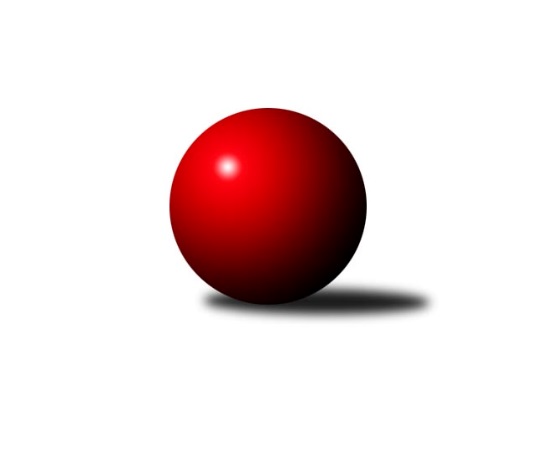 Č.24Ročník 2023/2024	6.4.2024Nejlepšího výkonu v tomto kole: 1734 dosáhlo družstvo: TJ Kuželky Česká Lípa BKrajský přebor Libereckého kraje 2023/2024Výsledky 24. kolaSouhrnný přehled výsledků:TJ Kuželky Česká Lípa B	- TJ Spartak Chrastava	5:1	1734:1615	5.5:2.5	27.3.TJ Bižuterie Jablonec n.N. B	- SK Šluknov B	1:5	1549:1675	2.0:6.0	4.4.SK Skalice C	- TJ Sokol Blíževedly	4:2	1551:1534	5.0:3.0	4.4.TJ Kovostroj Děčín B	- OK Mikulášovice	4:2	1645:1634	5.0:3.0	4.4.SK Skalice B	- TJ Lokomotiva Liberec B	2:4	1598:1611	3.0:5.0	5.4.TJ Doksy A	- TJ Doksy B	6:0	1651:1446	6.0:2.0	6.4.Tabulka družstev:	1.	OK Mikulášovice	22	19	0	3	110.0 : 22.0 	135.0 : 41.0 	 1656	38	2.	TJ Doksy A	22	19	0	3	103.0 : 29.0 	123.0 : 53.0 	 1680	38	3.	TJ Kuželky Česká Lípa B	22	17	0	5	90.5 : 41.5 	111.0 : 65.0 	 1677	34	4.	SK Šluknov B	22	15	0	7	85.5 : 46.5 	101.5 : 74.5 	 1609	30	5.	TJ Lokomotiva Liberec B	23	14	0	9	84.0 : 54.0 	113.0 : 71.0 	 1628	28	6.	TJ Kovostroj Děčín B	22	10	1	11	68.5 : 63.5 	100.0 : 76.0 	 1588	21	7.	TJ Spartak Chrastava	22	10	1	11	64.5 : 67.5 	90.0 : 86.0 	 1561	21	8.	SK Skalice B	22	9	2	11	56.5 : 75.5 	67.5 : 108.5 	 1543	20	9.	TJ Sokol Blíževedly	22	9	1	12	56.5 : 75.5 	77.0 : 99.0 	 1514	19	10.	TJ Kuželky Česká Lípa C	22	7	2	13	45.5 : 86.5 	64.0 : 112.0 	 1523	16	11.	TJ Doksy B	22	6	1	15	43.0 : 89.0 	58.0 : 118.0 	 1501	13	12.	TJ Bižuterie Jablonec n.N. B	21	3	0	18	33.5 : 92.5 	67.0 : 101.0 	 1516	6	13.	SK Skalice C	22	1	0	21	17.0 : 115.0 	37.0 : 139.0 	 1385	2Podrobné výsledky kola:	 TJ Kuželky Česká Lípa B	1734	5:1	1615	TJ Spartak Chrastava	Petr Steinz	 	 229 	 207 		436 	 2:0 	 379 	 	179 	 200		Karel Mottl	Jiří Ludvík	 	 204 	 222 		426 	 0.5:1.5 	 428 	 	204 	 224		Danuše Husáková	Jiří Coubal	 	 233 	 204 		437 	 1:1 	 431 	 	217 	 214		Jaroslav Chlumský	Jaroslav Košek	 	 212 	 223 		435 	 2:0 	 377 	 	194 	 183		Jaroslav Jeníkrozhodčí: Miroslav MalýNejlepší výkon utkání: 437 - Jiří Coubal	 TJ Bižuterie Jablonec n.N. B	1549	1:5	1675	SK Šluknov B	Daniel Hokynář	 	 219 	 189 		408 	 0:2 	 455 	 	255 	 200		Petr Tichý	Iva Kunová	 	 182 	 177 		359 	 0:2 	 372 	 	193 	 179		Jan Marušák	Josef Kuna	 	 226 	 217 		443 	 2:0 	 420 	 	218 	 202		Anita Morkusová	Jiří Tůma *1	 	 143 	 196 		339 	 0:2 	 428 	 	226 	 202		Dušan Knoblochrozhodčí: Jiří Tůmastřídání: *1 od 31. hodu Robert HokynářNejlepší výkon utkání: 455 - Petr Tichý	 SK Skalice C	1551	4:2	1534	TJ Sokol Blíževedly	Marek Doležal	 	 224 	 177 		401 	 1:1 	 408 	 	209 	 199		Jiří Přeučil	Martin Pohorský	 	 180 	 172 		352 	 1:1 	 350 	 	169 	 181		Josef Matějka *1	Jitka Vlasáková	 	 196 	 195 		391 	 2:0 	 361 	 	182 	 179		Ludmila Tomášková	Petr Hňoupek *2	 	 199 	 208 		407 	 1:1 	 415 	 	214 	 201		Pavel Hájekrozhodčí: Oldřich Vlasákstřídání: *1 od 51. hodu Petr Guth, *2 od 51. hodu Jiří HorníkNejlepší výkon utkání: 415 - Pavel Hájek	 TJ Kovostroj Děčín B	1645	4:2	1634	OK Mikulášovice	Jiří Vokřál	 	 192 	 203 		395 	 2:0 	 380 	 	188 	 192		Petr Kalousek	Marie Kokešová	 	 171 	 229 		400 	 1:1 	 403 	 	200 	 203		Monika Soukupová	Tomáš Mrázek	 	 221 	 209 		430 	 1:1 	 428 	 	203 	 225		Miluše Trojanová	Ladislav Bírovka	 	 207 	 213 		420 	 1:1 	 423 	 	223 	 200		Miroslav Soukuprozhodčí: Jiří HoudekNejlepší výkon utkání: 430 - Tomáš Mrázek	 SK Skalice B	1598	2:4	1611	TJ Lokomotiva Liberec B	Ladislav Javorek st.	 	 193 	 210 		403 	 0:2 	 454 	 	234 	 220		Jaromír Tomášek	Miroslava Löffelmannová	 	 188 	 210 		398 	 0:2 	 420 	 	196 	 224		Jitka Havlíková	Eduard Kezer st.	 	 200 	 202 		402 	 2:0 	 369 	 	174 	 195		Bohumír Dušek	Petr Tregner	 	 186 	 209 		395 	 1:1 	 368 	 	188 	 180		Anton Zajacrozhodčí: Ladislav Javorek st.Nejlepší výkon utkání: 454 - Jaromír Tomášek	 TJ Doksy A	1651	6:0	1446	TJ Doksy B	Václav Paluska	 	 201 	 208 		409 	 2:0 	 365 	 	177 	 188		Václav Bláha st.	Radek Kneř	 	 244 	 227 		471 	 2:0 	 330 	 	156 	 174		Kamila Klímová	Radek Kozák	 	 194 	 193 		387 	 1:1 	 375 	 	198 	 177		Marek Kozák	Aleš Stach	 	 177 	 207 		384 	 1:1 	 376 	 	181 	 195		Jan Mádlrozhodčí: Radek KozákNejlepší výkon utkání: 471 - Radek KneřPořadí jednotlivců:	jméno hráče	družstvo	celkem	plné	dorážka	chyby	poměr kuž.	Maximum	1.	Jiří Kuric 	TJ Doksy A	443.17	304.8	138.4	3.8	8/10	(479)	2.	Miluše Trojanová 	OK Mikulášovice	437.89	301.0	136.9	4.1	10/10	(475)	3.	Petr Steinz 	TJ Kuželky Česká Lípa B	436.46	295.6	140.9	4.6	10/10	(474)	4.	Luboš Dvořák 	TJ Lokomotiva Liberec B	431.52	295.8	135.7	4.9	8/11	(476)	5.	Petr Tichý 	SK Šluknov B	429.41	300.3	129.1	8.2	11/11	(471)	6.	Václav Paluska 	TJ Doksy A	427.59	290.0	137.6	6.0	9/10	(475)	7.	Radek Kneř 	TJ Doksy A	426.14	291.9	134.2	4.9	8/10	(471)	8.	Ladislav Bírovka 	TJ Kovostroj Děčín B	425.15	285.0	140.2	5.4	9/10	(480)	9.	Miroslav Soukup 	OK Mikulášovice	424.03	294.0	130.0	4.8	10/10	(467)	10.	Jiří Coubal 	TJ Kuželky Česká Lípa B	420.55	286.3	134.3	6.9	8/10	(519)	11.	Jaroslav Košek 	TJ Kuželky Česká Lípa B	418.67	294.0	124.7	8.8	10/10	(470)	12.	Dušan Knobloch 	SK Šluknov B	418.65	295.6	123.0	8.5	11/11	(459)	13.	Jiří Přeučil 	TJ Sokol Blíževedly	415.50	283.7	131.8	6.0	7/10	(478)	14.	Josef Kuna 	TJ Bižuterie Jablonec n.N. B	413.31	287.7	125.6	7.5	9/9	(450)	15.	Eduard Kezer  st.	SK Skalice B	409.20	285.0	124.2	7.7	10/10	(447)	16.	Aleš Stach 	TJ Doksy A	408.62	282.9	125.7	7.1	7/10	(436)	17.	Jana Kořínková 	TJ Lokomotiva Liberec B	408.23	286.6	121.7	10.1	8/11	(465)	18.	Jiří Horník 	SK Skalice C	404.83	287.2	117.7	9.5	8/10	(466)	19.	Anton Zajac 	TJ Lokomotiva Liberec B	403.70	276.4	127.3	8.0	10/11	(458)	20.	Jaroslav Chlumský 	TJ Spartak Chrastava	402.74	282.2	120.5	8.9	11/11	(459)	21.	Petr Tregner 	SK Skalice B	400.90	283.4	117.5	10.0	7/10	(444)	22.	Jana Vokounová 	TJ Spartak Chrastava	399.14	280.1	119.0	9.4	9/11	(425)	23.	Petr Kalousek 	OK Mikulášovice	399.10	279.3	119.8	8.6	8/10	(487)	24.	Petr Dvořák 	TJ Kuželky Česká Lípa C	398.98	285.2	113.8	11.7	10/11	(470)	25.	Ladislav Javorek  st.	SK Skalice B	398.70	284.0	114.7	8.9	9/10	(433)	26.	Danuše Husáková 	TJ Spartak Chrastava	397.55	283.6	113.9	10.1	11/11	(438)	27.	Petr Mádl 	TJ Doksy B	395.16	282.5	112.7	11.0	9/11	(441)	28.	Monika Soukupová 	OK Mikulášovice	394.31	283.9	110.4	10.1	8/10	(424)	29.	Daniel Hokynář 	TJ Bižuterie Jablonec n.N. B	394.27	278.7	115.5	12.2	9/9	(421)	30.	Bohumír Dušek 	TJ Lokomotiva Liberec B	392.25	280.9	111.4	9.6	8/11	(448)	31.	Tomáš Mrázek 	TJ Kovostroj Děčín B	390.08	276.4	113.6	9.3	9/10	(437)	32.	Miloslav Pöra 	TJ Kuželky Česká Lípa B	389.48	273.9	115.6	9.6	9/10	(429)	33.	Václav Žitný 	TJ Kuželky Česká Lípa C	386.88	281.0	105.9	12.4	11/11	(440)	34.	Pavel Hájek 	TJ Sokol Blíževedly	384.94	274.4	110.5	8.9	9/10	(419)	35.	Josef Matějka 	TJ Sokol Blíževedly	381.76	274.4	107.4	10.8	9/10	(453)	36.	Marie Kokešová 	TJ Kovostroj Děčín B	380.10	274.9	105.2	12.6	10/10	(440)	37.	Václav Bláha  st.	TJ Doksy B	379.15	272.4	106.8	12.9	8/11	(415)	38.	Jan Marušák 	SK Šluknov B	377.88	276.6	101.3	12.6	11/11	(415)	39.	Robert Hokynář 	TJ Bižuterie Jablonec n.N. B	372.41	267.8	104.6	12.9	8/9	(424)	40.	Jindra Najmanová 	TJ Kuželky Česká Lípa C	371.43	271.6	99.8	13.1	9/11	(408)	41.	Miroslava Löffelmannová 	SK Skalice B	367.49	267.2	100.3	15.3	10/10	(460)	42.	Jiří Tůma 	TJ Bižuterie Jablonec n.N. B	366.70	265.7	101.1	13.8	6/9	(418)	43.	Ludmila Tomášková 	TJ Sokol Blíževedly	361.99	264.3	97.7	14.0	9/10	(425)	44.	Jaroslav Jeník 	TJ Spartak Chrastava	348.67	251.9	96.8	17.0	9/11	(384)	45.	Iva Kunová 	TJ Bižuterie Jablonec n.N. B	325.77	240.5	85.3	18.1	6/9	(359)	46.	Martin Pohorský 	SK Skalice C	319.31	241.7	77.6	21.4	7/10	(388)		Čestmír Dvořák 	TJ Kovostroj Děčín B	439.67	296.4	143.3	7.4	3/10	(458)		Miroslav Rejchrt 	TJ Kovostroj Děčín B	438.00	296.0	142.0	4.5	2/10	(476)		Jiří Vokřál 	TJ Kovostroj Děčín B	426.67	291.9	134.7	7.8	5/10	(506)		Petr Veselý 	TJ Kovostroj Děčín B	425.00	307.5	117.5	14.5	2/10	(440)		Jiří Ludvík 	TJ Kuželky Česká Lípa B	424.19	292.2	132.0	5.4	6/10	(452)		Jaromír Tomášek 	TJ Lokomotiva Liberec B	421.21	295.2	126.1	8.7	7/11	(474)		Anita Morkusová 	SK Šluknov B	420.74	288.5	132.2	7.3	7/11	(453)		Ondřej Steinz 	TJ Lokomotiva Liberec B	416.67	301.0	115.7	9.0	3/11	(440)		Zdeněk Tříško 	OK Mikulášovice	411.93	290.0	121.9	8.0	2/10	(458)		Jaroslava Vacková 	TJ Doksy A	409.34	288.1	121.3	6.3	5/10	(467)		Vojtěch Trojan 	OK Mikulášovice	408.50	289.0	119.5	6.5	2/10	(418)		Dan Paszek 	TJ Kuželky Česká Lípa B	407.40	286.9	120.5	9.2	5/10	(447)		Jiří Kraus 	TJ Kuželky Česká Lípa B	404.25	280.0	124.3	11.8	4/10	(456)		Jakub Šimon 	TJ Doksy A	403.73	285.0	118.7	9.3	3/10	(455)		Klára Stachová 	TJ Doksy B	403.73	288.1	115.7	8.7	3/11	(439)		Iveta Seifertová  ml.	TJ Bižuterie Jablonec n.N. B	400.00	285.5	114.5	10.0	1/9	(404)		Vlasta Ládková 	TJ Spartak Chrastava	396.00	278.0	118.0	11.0	2/11	(401)		Radek Kozák 	TJ Doksy A	392.37	272.3	120.1	9.3	5/10	(433)		Karel Mottl 	TJ Spartak Chrastava	392.02	280.6	111.4	10.0	7/11	(424)		Jan Mádl 	TJ Doksy B	390.83	279.1	111.7	9.6	6/11	(427)		Ludvík Kvasil 	OK Mikulášovice	390.58	285.3	105.3	12.3	4/10	(414)		Jitka Havlíková 	TJ Lokomotiva Liberec B	388.05	276.9	111.1	9.7	7/11	(420)		Alois Veselý 	TJ Sokol Blíževedly	387.00	280.0	107.0	10.0	1/10	(387)		Karel Barcal 	SK Šluknov B	386.00	262.0	124.0	9.0	1/11	(386)		Natálie Kozáková 	TJ Doksy A	384.00	268.0	116.0	13.0	1/10	(384)		Marie Kubánková 	TJ Kuželky Česká Lípa C	382.50	267.0	115.5	14.3	2/11	(399)		Petr Guth 	TJ Sokol Blíževedly	381.55	275.5	106.0	12.5	5/10	(437)		Jan Tregner 	SK Skalice B	379.00	267.0	112.0	16.0	1/10	(379)		Michal Valeš 	TJ Doksy B	370.67	263.7	107.0	12.0	3/11	(391)		Kamil Navrátil 	TJ Kovostroj Děčín B	369.00	254.0	115.0	14.0	1/10	(369)		Marek Kozák 	TJ Doksy B	368.37	267.9	100.5	13.5	5/11	(401)		Martin Foltyn 	SK Skalice C	366.25	263.6	102.6	16.0	4/10	(386)		Petr Hňoupek 	SK Skalice C	365.66	267.5	98.2	15.7	5/10	(416)		Jaroslava Kozáková 	SK Skalice B	365.30	259.1	106.2	14.2	2/10	(404)		Libuše Lapešová 	TJ Kuželky Česká Lípa C	362.00	271.0	91.0	16.5	5/11	(395)		Jiří Houdek 	TJ Kovostroj Děčín B	360.00	275.0	85.0	22.0	1/10	(360)		Kamila Klímová 	TJ Doksy B	359.23	265.6	93.6	15.7	7/11	(388)		Libor Křenek 	SK Skalice C	356.67	265.0	91.7	15.0	3/10	(397)		Pavel Leger 	TJ Kuželky Česká Lípa C	356.17	257.5	98.7	16.0	2/11	(370)		Marek Doležal 	SK Skalice C	356.00	262.0	94.0	16.3	6/10	(433)		Marie Čiháková 	TJ Kovostroj Děčín B	355.50	266.8	88.7	15.7	2/10	(391)		Václav Bláha  ml.	TJ Doksy B	354.20	256.2	98.0	13.5	5/11	(371)		Lucie Gembecová 	TJ Bižuterie Jablonec n.N. B	352.00	247.0	105.0	10.0	1/9	(352)		Vojtěch Kraus 	TJ Kuželky Česká Lípa C	348.25	257.7	90.6	14.1	4/11	(396)		Jiří Trojan 	OK Mikulášovice	347.00	265.0	82.0	18.0	1/10	(347)		Petra Javorková 	SK Skalice B	335.06	251.4	83.7	17.4	4/10	(420)		Jitka Vlasáková 	SK Skalice C	333.60	249.8	83.8	18.6	4/10	(424)		Michaela Pěničková 	SK Skalice C	331.00	250.0	81.0	19.6	4/10	(384)		Dalibor Češek 	TJ Kuželky Česká Lípa C	322.00	249.0	73.0	20.0	1/11	(322)		Věra Navrátilová 	SK Šluknov B	321.20	241.1	80.1	20.3	5/11	(343)		Monika Starkbaumová 	TJ Doksy B	289.00	221.5	67.5	26.0	2/11	(302)		Milan Hňoupek 	SK Skalice C	278.90	201.0	77.9	24.8	6/10	(348)Sportovně technické informace:Starty náhradníků:registrační číslo	jméno a příjmení 	datum startu 	družstvo	číslo startu
Hráči dopsaní na soupisku:registrační číslo	jméno a příjmení 	datum startu 	družstvo	Program dalšího kola:25. kolo11.4.2024	čt	17:00	TJ Spartak Chrastava - TJ Kovostroj Děčín B				TJ Lokomotiva Liberec B - -- volný los --	12.4.2024	pá	17:00	OK Mikulášovice - SK Skalice C	12.4.2024	pá	17:00	SK Šluknov B - TJ Kuželky Česká Lípa B	13.4.2024	so	9:00	TJ Spartak Chrastava - TJ Bižuterie Jablonec n.N. B (dohrávka z 23. kola)	13.4.2024	so	9:00	TJ Doksy A - TJ Kuželky Česká Lípa C	13.4.2024	so	9:00	TJ Sokol Blíževedly - SK Skalice B	Nejlepší šestka kola - absolutněNejlepší šestka kola - absolutněNejlepší šestka kola - absolutněNejlepší šestka kola - absolutněNejlepší šestka kola - dle průměru kuželenNejlepší šestka kola - dle průměru kuželenNejlepší šestka kola - dle průměru kuželenNejlepší šestka kola - dle průměru kuželenNejlepší šestka kola - dle průměru kuželenPočetJménoNázev týmuVýkonPočetJménoNázev týmuPrůměr (%)Výkon3xRadek KneřDoksy A4716xRadek KneřDoksy A123.284717xPetr TichýŠluknov B4558xPetr TichýŠluknov B117.664557xJaromír TomášekLok. Liberec B4548xJosef KunaJablonec B114.564437xJosef KunaJablonec B4434xJaromír TomášekLok. Liberec B114.194548xJiří CoubalČ. Lípa B4376xDušan KnoblochŠluknov B110.6842811xPetr SteinzČ. Lípa B4362xAnita MorkusováŠluknov B108.61420